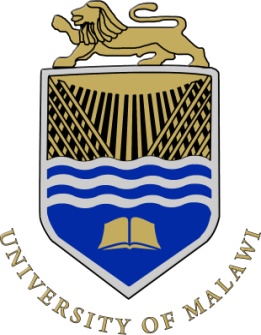 COLLEGE OF MEDICINE LIST OF SUCCESSFUL PROPOSALS FOR HIGHER EDUCATION RESEARCH AND DEVELOPMENT FOR YOUNG RESEARCHERS (postgraduate) Please find a list of successful students from College of Medicine to benefit from the Higher Education Research Development for postgraduate grants.  You may recall that two years ago the Directorate of Higher Education introduced for the postgraduate students to benefit for research. For 2019/2020 the Ministry of Education advertised the same end 2019 and the final submission was 30th January,2020.There are plans to hold the awarding ceremony on either the 23rd or 24th of July,2020 depending on the availability of the Minister of Education. Once the dates are confirmed you shall be communicated. SNTitleResearcherGenderSupervisorInstitutionMASTER PROPOSALS1Comparison of six & twelve month’s attrition rates, before and after implementation of Universal HIV Test and Treat policy in Malawi.Matola Bilaal Wilson MDr. Peter MacphersonCOM2Comparison Of Malaria Parasite Clearance Times During Quinine And Artesunate Administration For Cerebral Malaria In Blantyre, MalawiSaidi Alexuse MustaphMDr. Tonny NyirendaCOM3Challenges Experienced By Caregivers Of Adolescents Living With HIV And Mental Health ProblemsChakani Esther ChimwemweFDr. ERIC UMARCOM4An assessment of quality of life among patients with type II diabetes mellitus at Kamuzu Central hospital in Lilongwe, MalawiChisalunda Alinafe VenancioFDr. Linda Nyondo MipandoCOM5The prevalence of tooth brushing habits associated with fluoride tooth paste and other related determinants amongst the secondary school going children: A cross section study in Thyolo Rural South.Goffat Wallace HestingsMProf. Adamson MuulaCOM6Exploring the Effects of Isoniazid Preventive Therapy on ART Adherence in Adolescents Living with HIV at Baylor College of Medicine Centre of Excellence in Lilongwe.Villiera Jimmy BaMDr. Linda Nyondo-MipandoCOMPhD PROPOSALS7Assessing the preparedness of the primary health care system to deliver diabetes mellitus prevention and control in Blantyre district, MalawiMrs. Kwanjo-BandaFProf. Adamson S. MuulaCOM